Nowe mieszkania Kraków - nowoczesne inwestycjeCzym kierować się przy wyborze mieszkania? Zastanawiasz się, jakie aspekty warto wziąć pod uwagę? Sprawdź, jakie mieszkania w Krakowie cieszą się dużą popularnością!Nowe mieszkania Kraków - z myślą o zadowoleniu mieszkańców Rynek deweloperski w Krakowie prężnie się rozwija. Z roku na rok powstaje coraz więcej nowoczesnych inwestycji, które wyróżniają się atrakcyjnym położeniem, wysoką jakością oraz konkurencyjnymi cenami na rynku. Przykładem tego są nowe mieszkania w Krakowie, czyli inwestycje skierowane do wszystkich osób, które szukają swoich czterech ścian i przytulnego gniazdka w mieście Królów Polskich. Wawel Service oferuje dostęp do różnorodnych mieszkań. Szukasz przestronnego mieszkania 3 pokojowego, a może kawalerki? Znajdziemy mieszkanie zgodnie z Twoimi preferencjami! 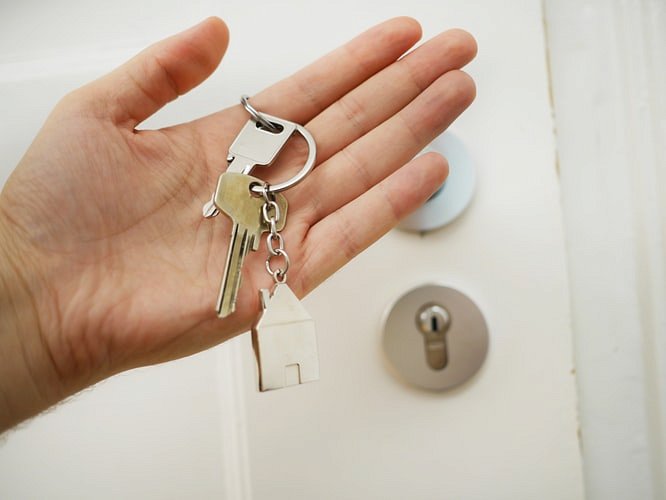 Czym wyróżniają się nowe mieszkania w Krakowie? Działania na rynku deweloperskiem cieszą się dużym zainteresowaniem - zarówno wśród osób szukających mieszkania dla siebie i swojej rodziny, jak i wśród osób zainteresowanych znalezieniem lokali inwestycyjnych. Mieszkania deweloperskie budowane są w atrakcyjnych dzielnicach Krakowa, zapewniając szybki dojazd do centrum miasta. Nowe mieszkania Kraków to idealna opcja dla wszystkich osób, które szukają spokojnej przystani w nowoczesnej zabudowie. Jedno jest pewne, Kraków to miasto, które daje ogromne możliwości rozwoju biznesowego oraz zawodowego, dlatego warto zapoznać się z ofertą mieszkań, które dopasują się do Twoich potrzeb i możliwości.Dlaczego warto zapoznać się z ofertą Wawel Service? Jeśli jesteś na etapie zakupu mieszkania na terenie Krakowa, to z pewnością może zaskoczyć Cię mnogość dostępnych ofert. W tym przypadku warto zapoznać się z ofertą Wawel Service i skorzystać z pomocy fachowych doradców. Nowe mieszkania w Krakowie są dostępne w różnych opcjach metrażowych, zgodnie z Twoimi oczekiwaniami. Zależy Ci na znalezieniu mieszkania bliżej centrum? A może szukasz lokalu w pobliżu terenów zielonych? Zapraszamy do kontaktu! 